  2022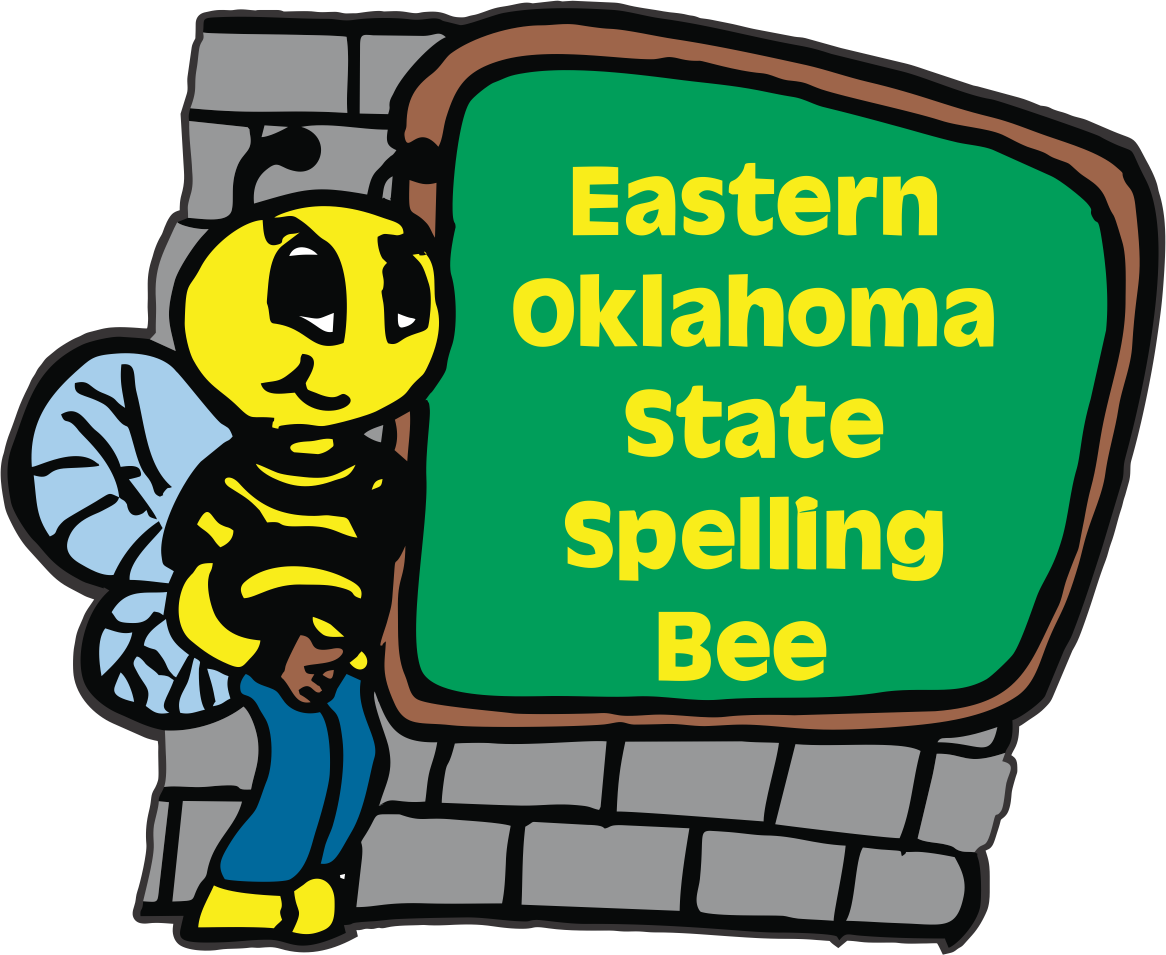  Eastern Oklahoma State Spelling Bee Event     Registration FormWelcome to the 12th Annual Eastern Oklahoma State Spelling Bee Event. The Bee will be held on Friday, April 22th at the Muskogee Civic Center.  To participate in the competition, please      e-mail or send this form in the U.S. mail with your entry fee payable to the Eastern Oklahoma State Spelling Bee. The cost remains at $50.00 per school site. Purchase Orders will be accepted. Please let us know if you will need an invoice. We are not able to take credit cards. We will be able to register the first 100 schools. The deadline to register your school is Thursday, December 16, 2021._____   I would like to register our school. Check is included._____   I would like to register our school.  We will be using a Purchase Order.  Name of School __________________________________________________School Phone ____________________________________________________ School Address __________________________________________________    City ___________________________________ Zip Code  _______________County ________________________________Spelling Bee Coordinator__________________________________________  Spelling Bee Coordinator Cell Phone Number ______________________________________Spelling Bee Coordinator’s Email Address_________________________________________Contact Person for Purchase Order_______________________________________________Purchase Order Person’s Email Address___________________________________________You may e-mail this entry form to sehoog@gmail.com or send us in the US mail to:Eastern Oklahoma State Spelling BeeAttn: Registration Form1404 East BroadwayMuskogee, OK 74403